DSWD DROMIC Report #15 on Tropical Depression “VICKY”as of 11 January 2021, 6PMSituation OverviewOn 18 December 2020, Tropical Depression “VICKY” entered the Philippine Area of Responsibility (PAR) and made its first landfall in the municipality of Banganga, Davao Oriental at around 2PM. On 19 December 2020, Tropical Depression “VICKY” made another landfall in Puerto Princesa City, Palawan and remained a tropical depression while exiting the Philippine Area of Responsibility (PAR) on 20 December 2020.Source: DOST-PAGASA Severe Weather BulletinStatus of Affected Families / PersonsA total of 65,445 families or 279,984 persons were affected in 367 barangays in Regions VII, VIII, XI and Caraga (see Table 1).Table 1. Number of Affected Families / PersonsNote: Ongoing assessment and validation being conducted. *Decrease in the number of Affected barangays is based on the validated report submitted by DSWD-FO VIISource: DSWD-FOs VII, VIII, XI and CARAGAStatus of Displaced Families / PersonsInside Evacuation CentersThere are 21 families or 73 persons currently taking temporary shelter in 1 evacuation center in Region VII (see Table 2).Table 2. Number of Displaced Families / Persons Inside Evacuation Centers Note: Ongoing assessment and validation being conducted. Source: DSWD-FOs VII, VIII, XI and CARAGAOutside Evacuation CentersA total of 12,007 families or 47,502 persons sought shelter with their relatives and/or friends in Region Caraga (see Table 3).Table 3. Number of Displaced Families / Persons Outside Evacuation CentersNote: Ongoing assessment and validation being conducted.Source: DSWD FO-CARAGADamaged Houses There are 1,712 damaged houses; of which, 519 are totally damaged and 1,193 are partially damaged (see Table 4).Table 4. Number of Damaged HousesNote: Ongoing assessment and validation being conducted.Source: DSWD FOs VII, XI and CARAGAAssistance provided A total of ₱14,440,377.38 worth of assistance was provided to the affected families; of which, ₱13,536,065.38 from DSWD and ₱904,312.00 from LGUs (see Table 5).Table 5. Cost of Assistance Provided to Affected Families / PersonsSource: DSWD-FOs VII,  XI and CARAGADSWD DISASTER RESPONSE INFORMATION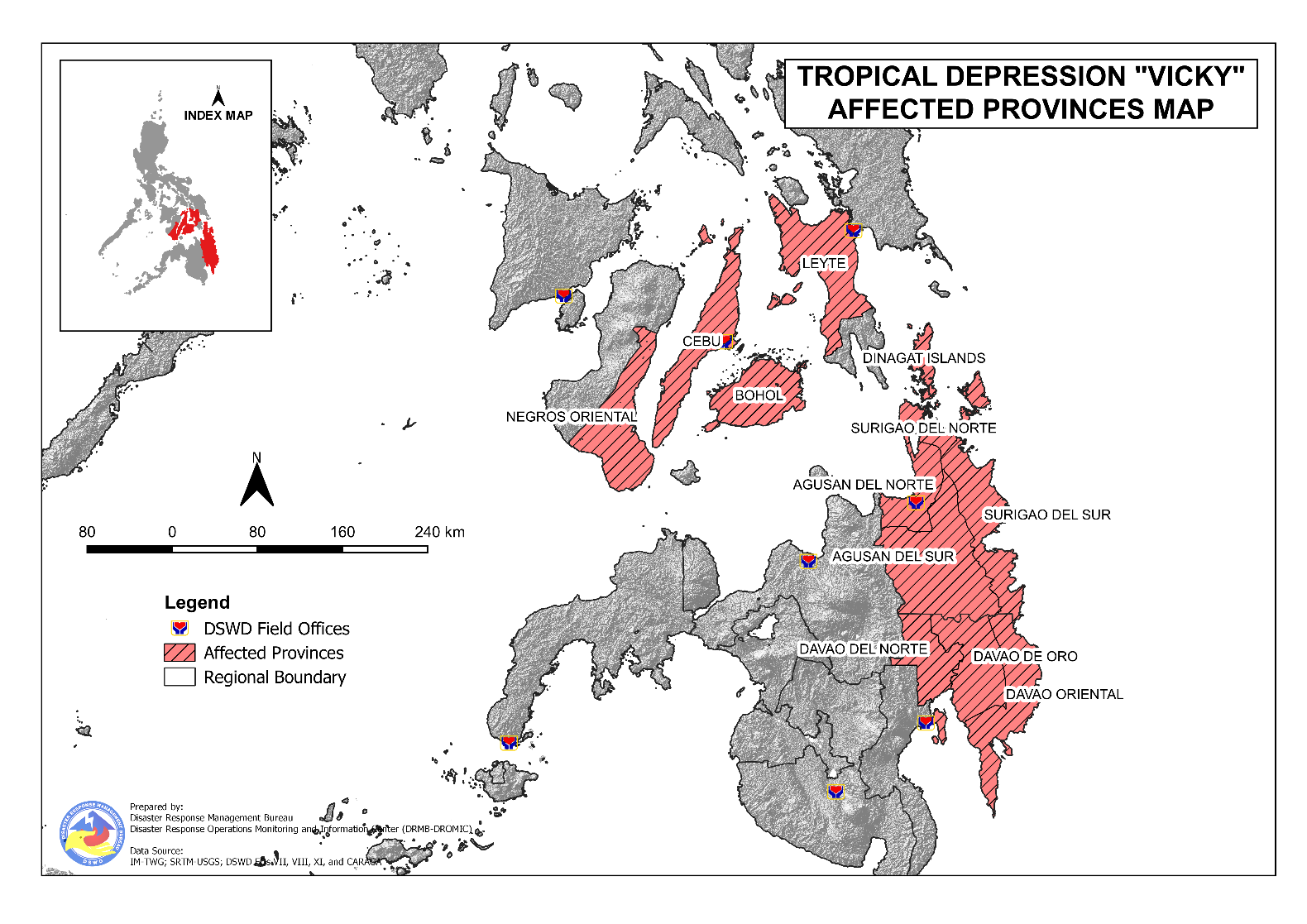 Situational ReportsDSWD-DRMBDSWD-NRLMBDSWD-FO MIMAROPADSWD-FO VIDSWD-FO VIIDSWD-FO VIIIDSWD-FO XDSWD-FO XIDSWD-FO CARAGA*****The Disaster Response Operations Monitoring and Information Center (DROMIC) of the DSWD-DRMB is closely monitoring the effects of Tropical Depression “Vicky” and is coordinating with the concerned DSWD Field Offices for any significant updates.Prepared by:							MARIEL B. FERRARIZDIANE C. PELEGRINOJEM ERIC F. FAMORCANReleasing Officer	REGION / PROVINCE / MUNICIPALITY REGION / PROVINCE / MUNICIPALITY  NUMBER OF AFFECTED  NUMBER OF AFFECTED  NUMBER OF AFFECTED REGION / PROVINCE / MUNICIPALITY REGION / PROVINCE / MUNICIPALITY  Barangays  Families  Persons GRAND TOTALGRAND TOTAL367 65,445 279,984 REGION VII*REGION VII*32  966 4,248 BoholBohol3  15  60 Candijay3  15  60 CebuCebu17  461 1,900 Argao1  15  45 Boljoon2  13  44 Compostela2  54  221 Dalaguete1  2  8 Danao City1  150  600 Dumanjug1  20  140 Lapu-Lapu City (Opon)6  183  750 Sibonga3  24  92 Negros OrientalNegros Oriental12  490 2,288 Bais City3  33  125 Dumaguete City (capital)4  420 2,015 City of Tanjay5  37  148 REGION VIIIREGION VIII2  12  38 LeyteLeyte2  12  38 MacArthur1  10  34 Mahaplag1  2  4 REGION XIREGION XI22  608 2,818 Davao de OroDavao de Oro13  294 1,268 Compostela2  10  37 Mawab1  7  20 Monkayo3  72  360 Montevista1  13  65 Nabunturan (capital)4  152  546 Pantukan2  40  240 Davao del NorteDavao del Norte8  310 1,530 Asuncion (Saug)6  238 1,180 Kapalong1  12  50 New Corella1  60  300 Davao OrientalDavao Oriental1  4  20 Cateel1  4  20 CARAGACARAGA311 63,859 272,880 Agusan del NorteAgusan del Norte32 1,493 6,775 Butuan City (capital)16  852 4,066 City of Cabadbaran11  512 2,257 Jabonga2  38  119 Las Nieves1  10  50 Remedios T. Romualdez2  81  283 Agusan del SurAgusan del Sur119 31,516 135,883 City of Bayugan3  172  825 Bunawan10 8,295 30,440 Esperanza24 3,665 16,727 La Paz4 1,752 8,760 Loreto3  160  668 Prosperidad (capital)22 7,180 35,900 Rosario11 6,162 23,470 San Francisco16 1,184 4,701 Santa Josefa4  33  137 Sibagat7  121  629 Talacogon8 1,236 7,266 Trento2  554 1,350 Veruela5 1,002 5,010 Dinagat IslandDinagat Island2  2  10 Cagdianao2  2  10 Surigao del NorteSurigao del Norte20  564 2,232 Bacuag4  47  179 Mainit5  70  324 Malimono2  162  618 Sison2  69  268 Surigao City (capital)3  70  285 Tagana-an4  146  558 Surigao del SurSurigao del Sur138 30,284 127,980 Barobo11 3,821 14,565 Bayabas1  20  100 City of Bislig12 3,290 10,325 Cagwait5  27  135 Cantilan17 2,346 10,664  Carmen6  423 1,746 Carrascal14 7,019 35,095 Hinatuan7  609 3,045 Lanuza1  18  70 Lianga6  776 3,390 Madrid5  929 4,143 Marihatag6  214 1,070 San Agustin6  554 2,064 San Miguel15 4,563 17,513 Tagbina14 3,106 14,469 Tago12 2,569 9,586 REGION / PROVINCE / MUNICIPALITY REGION / PROVINCE / MUNICIPALITY  NUMBER OF EVACUATION CENTERS (ECs)  NUMBER OF EVACUATION CENTERS (ECs)  NUMBER OF DISPLACED  NUMBER OF DISPLACED  NUMBER OF DISPLACED  NUMBER OF DISPLACED REGION / PROVINCE / MUNICIPALITY REGION / PROVINCE / MUNICIPALITY  NUMBER OF EVACUATION CENTERS (ECs)  NUMBER OF EVACUATION CENTERS (ECs)  INSIDE ECs  INSIDE ECs  INSIDE ECs  INSIDE ECs REGION / PROVINCE / MUNICIPALITY REGION / PROVINCE / MUNICIPALITY  NUMBER OF EVACUATION CENTERS (ECs)  NUMBER OF EVACUATION CENTERS (ECs)  Families  Families  Persons  Persons REGION / PROVINCE / MUNICIPALITY REGION / PROVINCE / MUNICIPALITY  CUM  NOW  CUM  NOW  CUM  NOW GRAND TOTALGRAND TOTAL 253  1 10,890  21 45,827  73 REGION VIIREGION VII 11  1  410  21 1,442  73 BoholBohol- - - - - - Candijay -  -  -  -  -  - CebuCebu 7  1  263  21  861  73 Argao 1  -  15  -  45  - Boljoon -  -  -  -  -  - Compostela 2  -  54  -  221  - Dalaguete 1  -  2  -  8  - Danao City -  -  -  -  -  - Dumanjug 1  -  20  -  140  - Lapu-Lapu City (Opon) 1  1  148  21  355  73 Sibonga 1  -  24  -  92  - Negros OrientalNegros Oriental 4 -  147 -  581 - Bais City 2  -  33  -  125  - Dumaguete City (capital) 1  -  77  -  308  - City of Tanjay 1  -  37  -  148  - REGION VIIIREGION VIII 1 -  10 -  34 - LeyteLeyte 1 -  10 -  34 - MacArthur 1  -  10  -  34  - Mahaplag -  -  -  -  -  - REGION XIREGION XI 15 -  459 - 2,071 - Davao de OroDavao de Oro 9 -  221 -  891 - Compostela -  -  -  -  -  - Mawab -  -  -  -  -  - Monkayo 3  -  69  -  345  - Montevista -  -  -  -  -  - Nabunturan (capital) 6  -  152  -  546  - Pantukan -  -  -  -  -  - Davao del NorteDavao del Norte 6 -  238 - 1,180 - Asuncion (Saug) 6  -  238  - 1,180  - Kapalong -  -  -  -  -  - New Corella -  -  -  -  -  - Davao OrientalDavao Oriental- - - - - - Cateel -  -  -  -  -  - CARAGACARAGA 226 - 10,011 - 42,280 - Agusan del NorteAgusan del Norte 31 - 1,357 - 6,095 - Butuan City (capital) 19  -  852  - 4,066  - City of Cabadbaran 7  -  376  - 1,577  - Jabonga 2  -  38  -  119  - Las Nieves 1  -  10  -  50  - Remedios T. Romualdez 2  -  81  -  283  - Agusan del SurAgusan del Sur 81 - 5,120 - 21,137 - City of Bayugan 3  -  172  -  825  - Bunawan 8  -  279  -  908  - Esperanza 12  -  258  - 1,244  - La Paz -  -  -  -  -  - Loreto 4  -  160  -  668  - Prosperidad (capital) 18  - 1,226  - 5,823  - Rosario 9  - 2,043  - 8,558  - San Francisco 4  -  129  -  489  - Santa Josefa 3  -  18  -  66  - Sibagat 5  -  83  -  370  - Talacogon 8  -  86  -  355  - Trento 3  -  554  - 1,350  - Veruela 4  -  112  -  481  - Dinagat IslandDinagat Island- - - - - - Cagdianao -  -  -  -  -  - Surigao del NorteSurigao del Norte 25 -  564 - 2,232 - Bacuag 4  -  47  -  179  - Mainit 5  -  70  -  324  - Malimono 8  -  162  -  618  - Sison 2  -  69  -  268  - Surigao City (capital) 3  -  70  -  285  - Tagana-an 3  -  146  -  558  - Surigao del SurSurigao del Sur 89 - 2,970 - 12,816 - Barobo 10  -  306  - 1,580  - Bayabas 1  -  20  -  100  - City of Bislig 8  -  266  - 1,305  - Cagwait 4  -  23  -  115  - Cantilan 6  -  109  -  449  -  Carmen 5  -  160  -  558  - Carrascal 3  -  47  -  186  - Hinatuan -  -  -  -  -  - Lanuza 2  -  18  -  70  - Lianga 11  -  579  - 2,829  - Madrid 4  -  159  -  472  - Marihatag 4  -  19  -  89  - San Agustin 8  -  270  - 1,161  - San Miguel 5  -  350  - 1,750  - Tagbina 17  -  363  - 1,358  - Tago 1  -  281  -  794  - REGION / PROVINCE / MUNICIPALITY REGION / PROVINCE / MUNICIPALITY  NUMBER OF DISPLACED  NUMBER OF DISPLACED  NUMBER OF DISPLACED  NUMBER OF DISPLACED REGION / PROVINCE / MUNICIPALITY REGION / PROVINCE / MUNICIPALITY  OUTSIDE ECs  OUTSIDE ECs  OUTSIDE ECs  OUTSIDE ECs REGION / PROVINCE / MUNICIPALITY REGION / PROVINCE / MUNICIPALITY  Families  Families  Persons  Persons REGION / PROVINCE / MUNICIPALITY REGION / PROVINCE / MUNICIPALITY  CUM  NOW  CUM  NOW GRAND TOTALGRAND TOTAL12,007 - 47,502 - CARAGACARAGA12,007 - 47,502 - Agusan del NorteAgusan del Norte 136 -  680 - City of Cabadbaran136  - 680  - Agusan del SurAgusan del Sur6,398 - 23,314 - Bunawan 5,159  -  18,335  - Esperanza863  -  3,349  - Prosperidad (capital)323  -  1,300  - Santa Josefa15  - 71  - Sibagat38  - 259  - Dinagat IslandDinagat Island 2 -  10 - Cagdianao2  - 10  - Surigao del SurSurigao del Sur5,471 - 23,498 - Barobo45  - 225  - City of Bislig 1,804  -  9,020  -  Carmen263  -  1,188  - Lianga197  - 561  - Marihatag25  - 116  - San Agustin284  - 903  - San Miguel407  -  2,035  - Tagbina158  - 658  - Tago 2,288  -  8,792  - REGION / PROVINCE / MUNICIPALITY REGION / PROVINCE / MUNICIPALITY NO. OF DAMAGED HOUSES NO. OF DAMAGED HOUSES NO. OF DAMAGED HOUSES REGION / PROVINCE / MUNICIPALITY REGION / PROVINCE / MUNICIPALITY  Total  Totally  Partially GRAND TOTALGRAND TOTAL1,712  519 1,193 REGION VIIREGION VII 149  70  79 CebuCebu 95  60  35 Lapu-Lapu City (Opon)95 60 35 Negros OrientalNegros Oriental 54  10  44 Dumaguete City (capital)54 10 44 REGION XIREGION XI 1 -  1 Davao de OroDavao de Oro 1 -  1 Nabunturan (capital)1  - 1 CARAGACARAGA1,562  449 1,113 Agusan del SurAgusan del Sur 426  365  61 Bunawan30 30  - Prosperidad (capital)89 31 58 Rosario300 300  - Sibagat7 4 3 Dinagat IslandDinagat Island 2  2 - Cagdianao2 2  - Surigao del SurSurigao del Sur1,134  82 1,052 Barobo503 46 457 City of Bislig25 9 16 Cagwait4  - 4 Cantilan22 1 21 Carrascal1  - 1 Lanuza11  - 11 Lianga18 3 15 Madrid1  - 1 San Miguel31 11 20 Tagbina18 8 10 Tago500 4 496 REGION / PROVINCE / MUNICIPALITY REGION / PROVINCE / MUNICIPALITY  COST OF ASSISTANCE  COST OF ASSISTANCE  COST OF ASSISTANCE  COST OF ASSISTANCE  COST OF ASSISTANCE REGION / PROVINCE / MUNICIPALITY REGION / PROVINCE / MUNICIPALITY  DSWD  LGU  NGOs OTHERS  GRAND TOTAL GRAND TOTALGRAND TOTAL13,536,065.38  904,312.00 - - 14,440,377.38 REGION VIIREGION VII 59,160.00 - - -  59,160.00 Negros OrientalNegros Oriental 59,160.00 - - -  59,160.00 Dumaguete City (capital)59,160.00  -  -  - 59,160.00 REGION XIREGION XI1,470,450.00 - - - 1,470,450.00 Davao OrientalDavao Oriental1,470,450.00 - - - 1,470,450.00 Province 1,470,450.00  -  -  -  1,470,450.00 CARAGACARAGA12,006,455.38  904,312.00 - - 12,910,767.38 Agusan del NorteAgusan del Norte -  417,482.00 - -  417,482.00 Butuan City (capital) -  309,320.00  -  - 309,320.00 City of Cabadbaran -  108,162.00  -  - 108,162.00 Agusan del SurAgusan del Sur7,885,424.25  180,060.00 - - 8,065,484.25 Bunawan 2,350,350.00  135,216.00  -  -  2,485,566.00 Prosperidad (capital) 2,350,350.00  -  -  -  2,350,350.00 Rosario 3,184,724.25  -  -  -  3,184,724.25 San Francisco -  44,844.00  -  - 44,844.00 Surigao del SurSurigao del Sur4,121,031.13  306,770.00 - - 4,427,801.13 Barobo 1,273,784.41  235,820.00  -  -  1,509,604.41 Cantilan 1,410,210.00  -  -  -  1,410,210.00  Carmen -  70,950.00  -  - 70,950.00 Lianga451,770.00  -  -  - 451,770.00 Madrid985,266.72  -  -  - 985,266.72 DATESITUATIONS / ACTIONS UNDERTAKEN11 January 2021The Disaster Response Management Bureau (DRMB) is closely coordinating with the concerned field offices for significant disaster response updates.DATESITUATIONS / ACTIONS UNDERTAKEN20 December 2020DSWD-NRLMB is continuously repacking goods for possible augmentation.DATESITUATIONS / ACTIONS UNDERTAKEN23 December 2020DSWD-FO MIMAROPA submitted their terminal report. A total of 267 families or 1,097 persons have preemptively evacuated in 11 evacuation centers in REGION MIMAROPA. DATESITUATIONS / ACTIONS UNDERTAKEN18 December 2020All QRT members are on standby and ready for augmentation if needed following the new normal protocols of the agency.The RDANA Team, composed of 40 trained QRTs is ready to be deployed when needed.DATESITUATIONS / ACTIONS UNDERTAKEN11 January 2021DSWD-FO VII will release 136 family food packs amounting to ₱59,160.00 and shall be distributed by the City Social Welfare Office of Dumaguete City today, 11 January, 2021DSWD-FO VII provided 88 family food packs amounting to ₱38,280.00 and sleeping kits worth ₱60,720.00 to the affected families.The Local Government Unit of Lapu-Lapu will provide ₱10,000.00 cash assistance to those with totally damaged houses while ₱5,000.00 will be given to those with partially damaged houses.A total of 178 families or 704 persons have pre-emptively evacuated in 4 evacuation centers in Region VII.DATESITUATIONS / ACTIONS UNDERTAKEN22 December 2020DSWD-FO VIII submitted their terminal reportDATESITUATIONS / ACTIONS UNDERTAKEN07 January 2021DSWD-FO X submitted their terminal report. DATESITUATIONS / ACTIONS UNDERTAKEN21 December 2020DSWD-FO XI DROMIC Focal Person is in close coordination with the Municipal Social Welfare Development Office and Provincial/City/Municipal Disaster Risk Reduction Management Office for updates.DSWD-FO XI provided 3,000 family food packs worth ₱1,470,450.00 to the affected families in Davao Oriental.DATESITUATIONS / ACTIONS UNDERTAKEN11 January 2021A total of ₱14,412,000.00 worth of financial assistance through AICS were provided to the affected families in the municipalities of Cabadbaran, Agusan Del Norte and Prosperidad, Bunawan, Rosario, Talacogon and San Francisco, Agusan Del Sur and Barobo, San Miguel, Tago and Tagbina, Surigao Del Sur.DSWD-FO Caraga will be delivering 5,000 Family Food Packs to the municipality of Prosperidad, Agusan Del Sur on January 09, 2021.